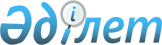 О внесении изменения и дополнения в постановление Правительства Республики Казахстан от 2 октября 2013 года № 1042 "Об утверждении Правил осуществления пенсионных выплат, единовременных пенсионных выплат в целях улучшения жилищных условий и (или) оплаты лечения, сформированных за счет обязательных пенсионных взносов, обязательных профессиональных пенсионных взносов из единого накопительного пенсионного фонда, возврата их в единый накопительный пенсионный фонд, методики осуществления расчета размера пенсионных выплат, методики определения коэффициента замещения среднемесячного дохода получателя пенсионными выплатами, методики определения порога минимальной достаточности пенсионных накоплений"
					
			Утративший силу
			
			
		
					Постановление Правительства Республики Казахстан от 23 декабря 2021 года № 921. Утратило силу постановлением Правительства Республики Казахстан от 30 июня 2023 года № 528
      Сноска. Утратило силу постановлением Правительства РК от 30.06.2023 № 528 (вводится в действие с 01.07.2023).
      Правительство Республики Казахстан ПОСТАНОВЛЯЕТ:
      1. Внести в постановление Правительства Республики Казахстан от 2 октября 2013 года № 1042 "Об утверждении Правил осуществления пенсионных выплат, единовременных пенсионных выплат в целях улучшения жилищных условий и (или) оплаты лечения, сформированных за счет обязательных пенсионных взносов, обязательных профессиональных пенсионных взносов из единого накопительного пенсионного фонда, возврата их в единый накопительный пенсионный фонд, методики осуществления расчета размера пенсионных выплат, методики определения коэффициента замещения среднемесячного дохода получателя пенсионными выплатами, методики определения порога минимальной достаточности пенсионных накоплений" следующее изменение и дополнение:
      в Правилах осуществления пенсионных выплат, единовременных пенсионных выплат в целях улучшения жилищных условий и (или) оплаты лечения, сформированных за счет обязательных пенсионных взносов, обязательных профессиональных пенсионных взносов из единого накопительного пенсионного фонда, возврата их в единый накопительный пенсионный фонд, утвержденных указанным постановлением:
      абзац первый пункта 8 изложить в следующей редакции:
      "8. В случае, если получателями являются лица, указанные в подпункте 3) пункта 1 статьи 31, подпункте 3) пункта 1 статьи 32 Закона, ЕНПФ запрашивает сведения об установлении инвалидности получателю из централизованного банка данных системы учета инвалидов.";
      дополнить пунктом 8-1 следующего содержания:
      "8-1. В случае снятия инвалидности первой или второй группы, установленной бессрочно у лиц, указанных в подпункте 3) пункта 1 статьи 31 и подпункте 3) пункта 1 статьи 32 Закона, пенсионные выплаты из единого накопительного пенсионного фонда прекращаются с месяца, следующего за месяцем получения сведений о снятии инвалидности.
      Порядок и сроки предоставления сведений о снятии инвалидности установлены соответствующим соглашением, заключенным между ЕНПФ и уполномоченным органом в сфере социальной защиты.".
      2. Настоящее постановление вводится в действие по истечении десяти календарных дней после дня его первого официального опубликования.
					© 2012. РГП на ПХВ «Институт законодательства и правовой информации Республики Казахстан» Министерства юстиции Республики Казахстан
				
      Премьер-МинистрРеспублики Казахстан 

А. Мамин
